RECICLAMOS!!!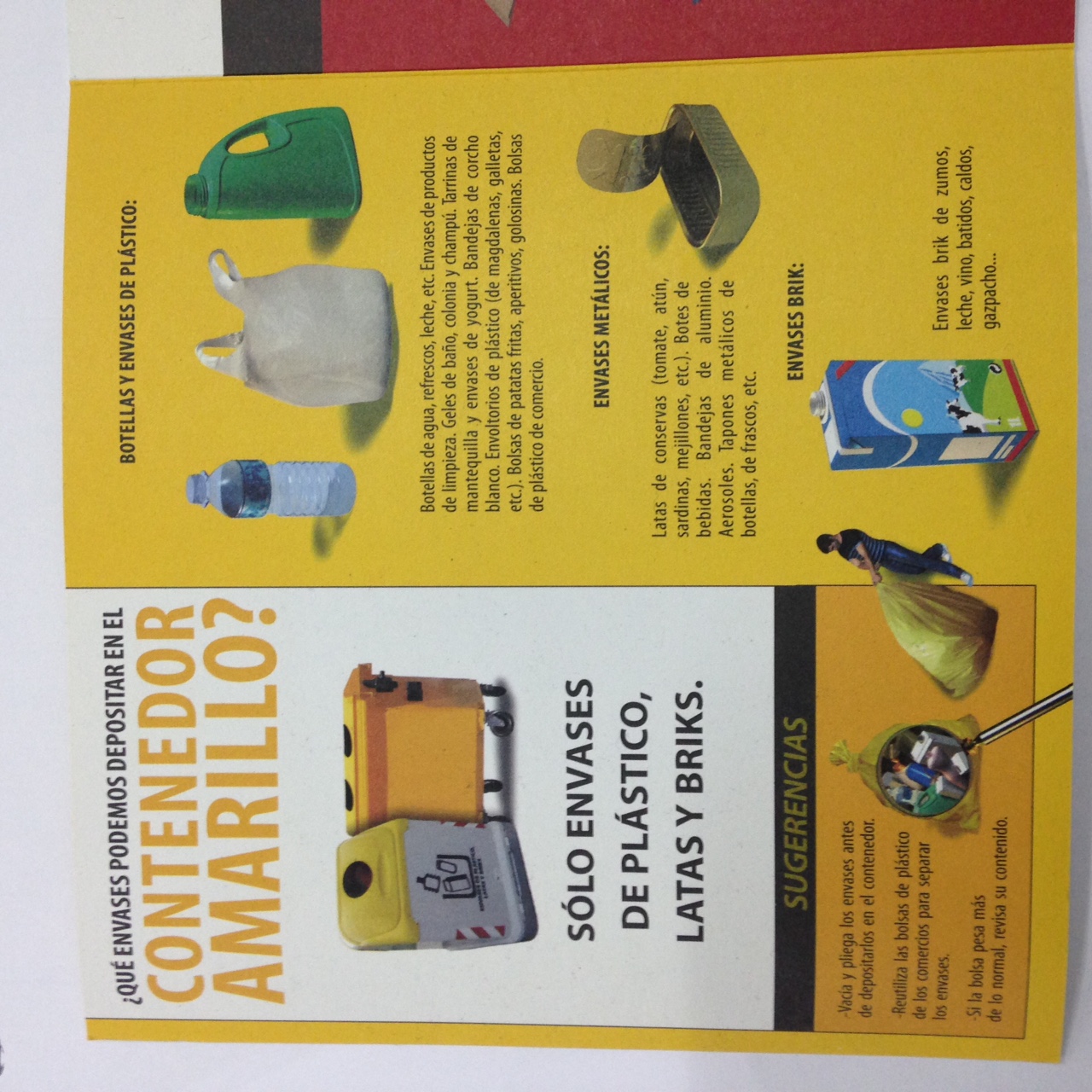 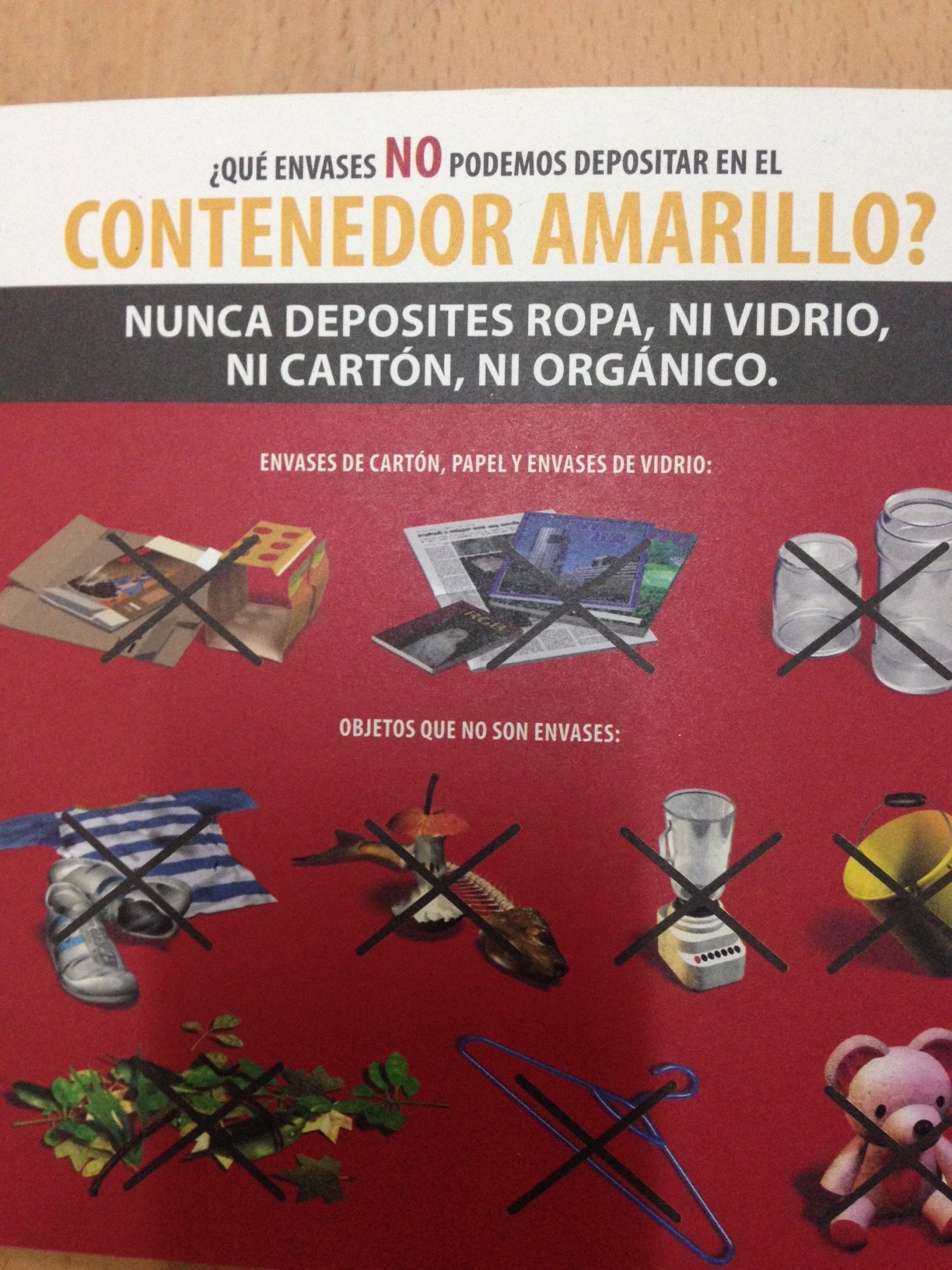 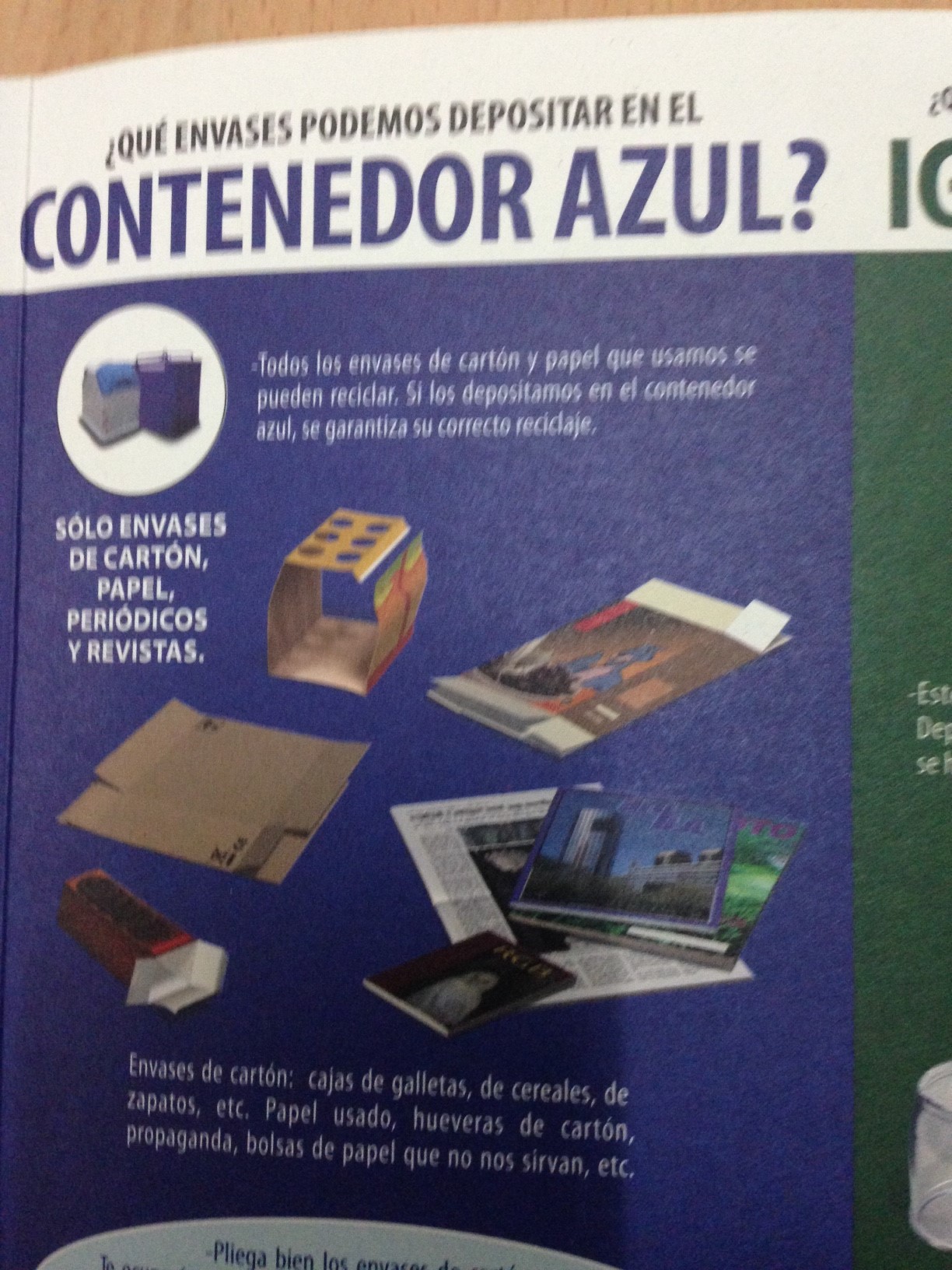 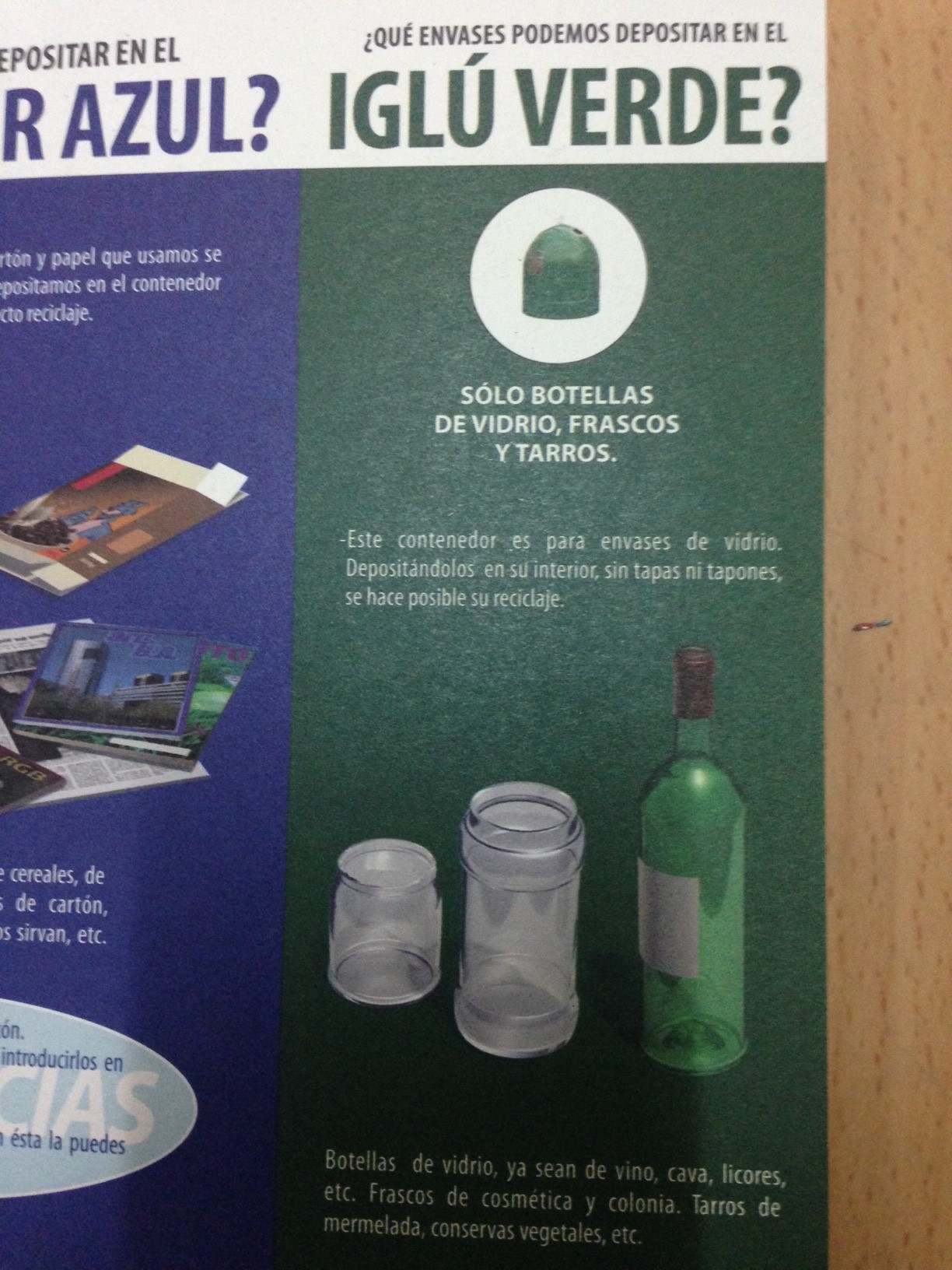 